Домашнее задание от 20.03.23.Для групп А, Б. 27.03. - нотный диктант по всем ноткам на 10 тактов.Уважаемые родители, убедительная просьба повторять весь материал, который мы проходили ранее. Особенно ноты первой, второй и малой октавы! Эти знания будут требоваться при поступлении в музыкальную школу. Новая тема: "Знаки диез, бемоль и бекар".Ранее, при знакомстве с клавиатурой мы прошли все ноты только на белых клавишах. Разобрались как находить ноты и записывать их на нотном стане. Но мы ещё не знакомились с чёрными клавишами. Как они записываются на нотном стане и что это за ноты? Звуки на чëрных клавишах записываются с помощью основных нот и знаков повышения и понижения. То есть для того, чтобы записать звук на чëрной клавише на нотном стане, нужно использовать ближайшую ноту белой клавиши и знак. Какие существуют знаки? Диез - это знак, который повышает звук на ПОЛУТОН.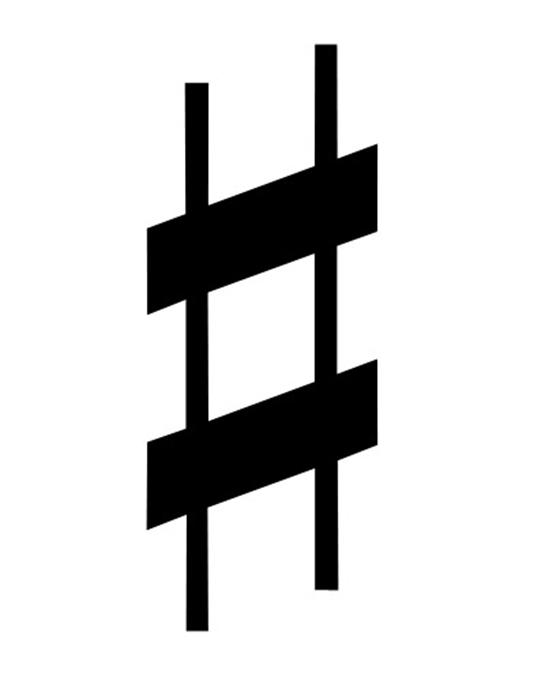 Бемоль - это знак, который понижает звук на ПОЛУТОН.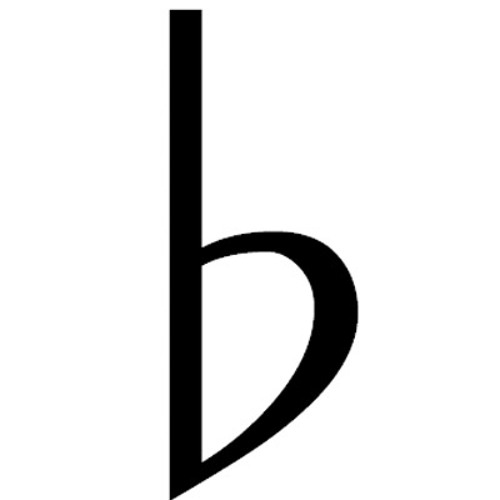 Бекар - это знак, который отменяет действие диез и бемоля.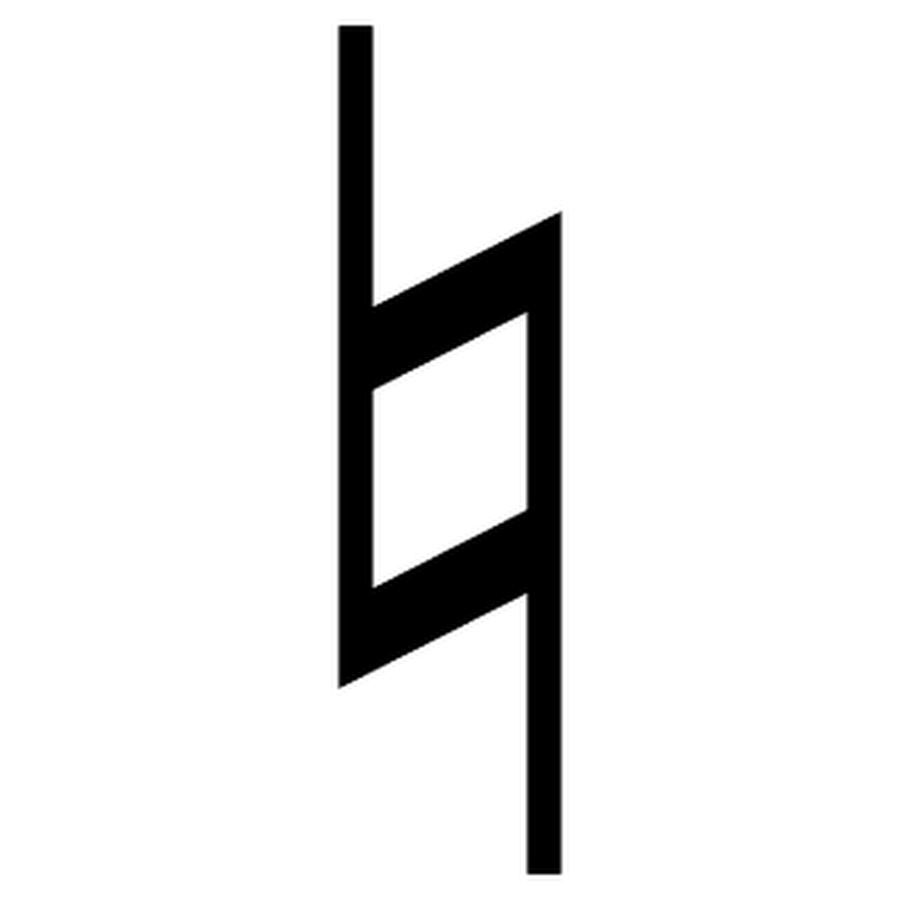 Запомните и выучите наизусть эти определения понятий! Пропишите знак диез возле нот на линеечках и между ещё по одной строчке нотного стана. Ниже пример: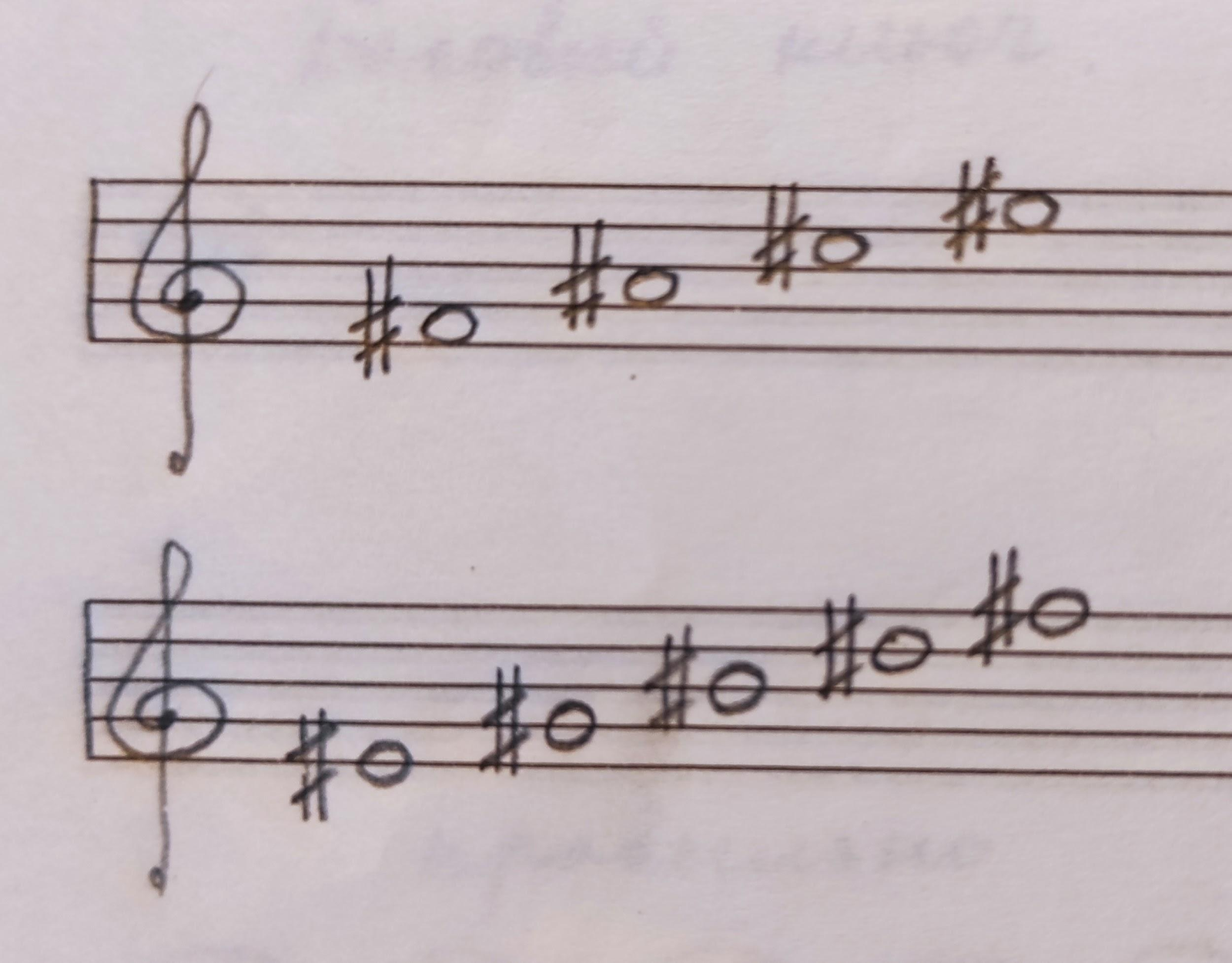 Чтение ритма. Старое задание!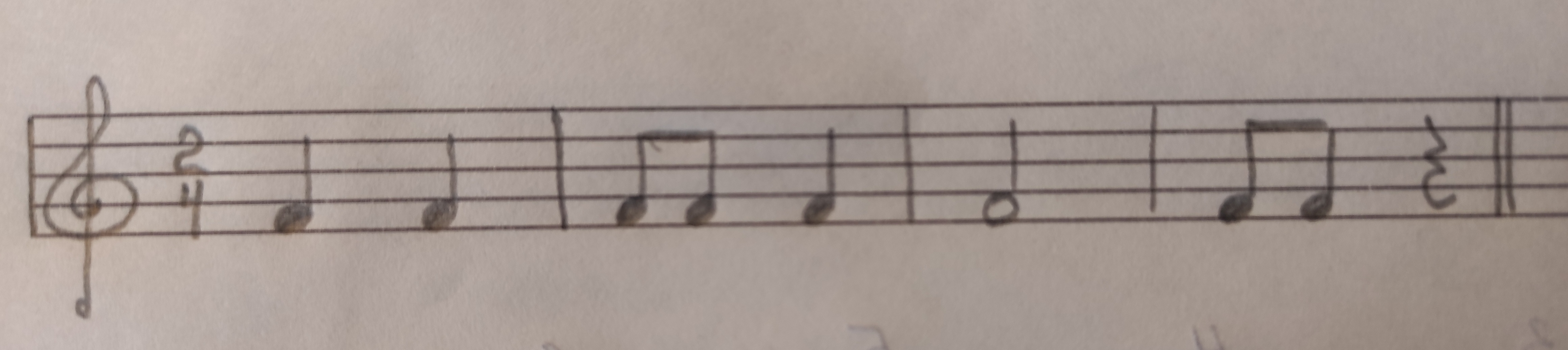 Читать ритм с листа с ладошками, ровными шагами и ритмослогами. 